photo IMGCOVID-19 in London, Ontario: capturing the local experienceDocument your experience during the COVID-19 pandemic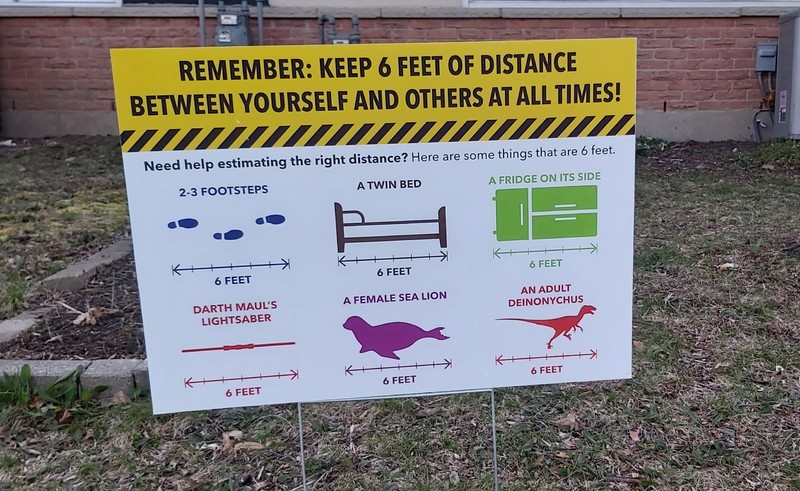 This is an unprecedented time in world history. Though COVID-19 is not the first world pandemic, it is the first time that people under quarantine have been able to share their experiences in real time through electronic communications. The material that we create and keep now will tell the story of the pandemic for future generations. We want to hear about your experiences whether it’s working at home, teaching your children, being an essential worker, trying to stay safe, feeling worried or afraid or anything else you may be experiencing.Who can participate?Anyone who lives, works or studies in London-Middlesex, Ontario, including Western University, businesses and organizations.How can you participate?Write: Keep a journal, compose creative writing, and save correspondenceCreate art: Share images or recordings of your art compositions of any mediumShare your experiences: Start a video blog or speak into a recorderTake photographs: Document your environment, community, and life in quarantine using photographs or videoUpload records from your business: Document how it responded to the crisis by sharing social media graphics, signage, e-mail or mail correspondence, and business announcements, etc.Save your social media posts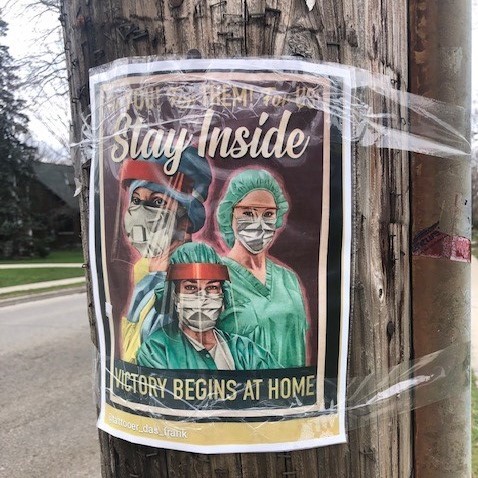 What will we do with your submissions?Electronic submissions will be stored digitally by Western Libraries Archives and Special CollectionsSubmissions will be available on our website to anyone to viewFuture researchers will use the archive to understand what the pandemic was like for LondonersHow do I submit?Use our electronic submission form.https://verne.lib.uwo.ca/s/covid19/page/welcome?fbclid=IwAR2nP5mx6wEFIIYBDV6V5eXAN8VSJ_Q3QN6iwTbUBuCcp2xmhwqZmpm8F0khttps://verne.lib.uwo.ca/s/covid19/page/welcome